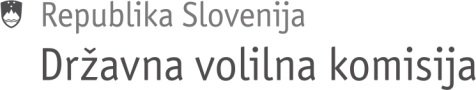 Številka: 042-1/2024-2Datum: 26. 4. 2024N A V O D I L ODržavna volilna komisija (v nadaljevanju: DVK) je v zvezi z izvedbo posvetovalnih referendumov o vprašanju ureditve pravice do pomoči pri prostovoljnem končanju življenja, o vprašanju uvedbe preferenčnega glasu za volitve poslank in poslancev v Državni zbor Republike Slovenije ter o vprašanju o gojenju in predelovanju konoplje v medicinske namene in gojenju in posedovanju konoplje za omejeno osebno rabo, ki bodo 9. junija 2024, na 74. seji, dne 26. 4. 2024, sprejela:za zagotovitev zakonitosti izvedbe posvetovalnih referendumov ter enotne uporabe določb Zakona o referendumu in o ljudski iniciativi (Uradni list RS, št. 26/07 – UPB, 6/18 – odl. US, 52/20 in 30/24; v nadaljevanju ZRLI) in Zakona o volitvah v državni zbor (Uradni list RS, št. 109/06 – UPB, 54/07 – odl. US, 23/17, 29/21 in 12/24; v nadaljevanju ZVDZ) naslednja strokovna navodila, usmeritve in priporočila volilnim komisijam volilnih enot (v nadaljevanju: VKVE), okrajnim volilnim komisijam (v nadaljevanju: OVK) in volilnim odborom na diplomatskih predstavništvih in konzulatih Republike Slovenije v tujini (v nadaljevanju: VO na DKP):Državni zbor Republike Slovenije je 25. 4. 2024 sprejel:Odlok o razpisu posvetovalnega referenduma o obravnavi ureditve pravice do pomoči pri prostovoljnem končanju življenja (Uradni list RS, št. 35/24),Odlok o razpisu posvetovalnega referenduma o uvedbi preferenčnega glasu za volitve poslank in poslancev v Državni zbor Republike Slovenije (Uradni list RS, št. 35/24) inOdlok o razpisu posvetovalnega referenduma o gojenju in predelovanju konoplje v medicinske namene ter o gojenju in posedovanju konoplje za omejeno osebno rabo (Uradni list RS, št. 35/24).Za dan glasovanja je določena nedelja, 9. 6. 2024. Roki za opravila, ki jih je treba opraviti za izvedbo glasovanja na posvetovalnih referendumih iz prejšnje točke tega navodila, začnejo teči v ponedeljek, 6. maja 2024.Posvetovalni referendum ureja ZRLI. Na podlagi 43. in 55. člena ZRLI se glede glasovanja, ugotavljanja izida glasovanja, vprašanj postopka izvedbe referenduma, ki z ZRLI niso posebej urejena, in glede kazenskih določb smiselno uporabljajo določbe ZVDZ.Posvetovalni referendum izvajajo volilni organi, imenovani po ZVDZ, in sicer DVK, VKVE in OVK. Glasovanje na voliščih in ugotavljanje izida glasovanja na voliščih vodijo volilni odbori.Priprava na izvedbo referendumskih opravilOVK in VKVE se morajo po sprejetju Rokovnika referendumskih opravil, št. 042-1/2024-1 z dne 26. 4. 2024, ki ga je sprejela DVK, čim prej sestati in seznaniti z njim. Na podlagi sprejetega rokovnika morajo pripraviti okvirni terminski program svojega dela.Na podlagi 4. člena ZVDZ roki za referendumska opravila tečejo ne glede na nedelje, državne praznike in druge dela proste dneve, zato morajo biti OVK in VKVE na to še posebej pozorne.OVK in VKVE si morajo pri izvajanju referendumskih opravil prizadevati, da jih opravijo čim prej, ko je to mogoče (ko so izpolnjeni pogoji), in ne zadnji dan roka za posamezno opravilo.Določitev volišč in njihovih območijOVK mora na podlagi 39. člena ZVDZ in 22. člena Zakona o evidenci volilne pravice (Uradni list RS, št. 98/13; v nadaljevanju ZEVP-2) najpozneje do 13. 5. 2024 sprejeti sklep o določitvi volišč in njihovih območij. Ker se glasovanje na posvetovalnih referendumih izvede na isti dan kot glasovanje na volitvah poslancev iz Republike Slovenije v Evropski parlament, je DVK sklenila, da so volišča in njihova območja ista, kot so določena z že sprejetimi sklepi pristojnih volilnih komisij za volitve poslancev iz Republike Slovenije v Evropski parlament 2024. OVK mora vnovič sprejeti sklep o določitvi volišč in njihovih območij ter ga posredovati izpostavi geodetske uprave, v vednost pa tudi pristojni upravni enoti in DVK.Enako velja glede določitve volišča brez krajevne pristojnosti, namenjenega glasovanju volivcev, ki nimajo stalnega prebivališča na območju okraja (t.i. omnia volišče), in posebnega volišča za predčasno glasovanje na območju OVK.Imenovanje volilnih odborovVolilni odbor sestavljajo predsednik in parno število članov ter njihovi namestniki. Ker se glasovanje na posvetovalnih referendumih izvede na isti dan kot glasovanje na volitvah poslancev iz Republike Slovenije v Evropski parlament, je DVK sklenila, da so volilni odbori isti, kot so določeni z že sprejetimi odločbami pristojnih volilnih komisij za volitve poslancev iz Republike Slovenije v Evropski parlament 2024. OVK mora vnovič sprejeti odločbe o imenovanju volilnih odborov, pri čemer skladno s sprejetim sklepom DVK tudi funkcije imenovanih ostajajo iste kot za volitve poslancev iz Republike Slovenije v Evropski parlament 2024.Usposabljanje članov volilnih odborovKer se glasovanje na posvetovalnih referendumih izvede na isti dan kot glasovanje na volitvah poslancev iz Republike Slovenije v Evropski parlament, OVK izvede usposabljanje za člane in članice volilnih odborov hkrati z usposabljanjem za volitve v Evropski parlament.Drugi načini glasovanjaNa posvetovalnih referendumih lahko volivec glasuje osebno na volišču, na katerem je vpisan v volilni imenik (t.i. redno volišče), ali na druge načine, ki jih določa ZVDZ.Volivke in volivci, ki želijo volilno pravico uresničevati na drug način, o tem obvestijo pristojno volilno komisijo (OVK ali DVK) elektronsko preko spletnega portala e-Uprava.Posebni načini uresničevanja volilne pravice se, skladno s 34. členom ZEVP-2, vodijo v evidenci volilne pravice. Navodilo za uporabo spletne evidence volilne pravice zagotovi MNZ.Glasovanje po pošti v SlovenijiPo pošti lahko glasujejo volivci, ki so v priporu, zavodu za prestajanje kazni, v bolnišnici ali v socialnovarstvenem zavodu za institucionalno varstvo. To sporočijo OVK najpozneje v sredo, 29. 5. 2024, preko spletnega portala eUprava.Po pošti lahko glasujejo tudi invalidi, če to sporočijo OVK najpozneje do srede, 29. 5. 2024, preko spletnega portala eUprava, in predložijo odločbo pristojnega organa o priznanju statusa invalida.Invalidi lahko glasujejo po pošti tudi stalno, če to sporočijo DVK in predložijo odločbo pristojnega organa o priznanju statusa invalida. To sporočilo velja do preklica.Odločbe o invalidnosti izdajajo:Zavod za pokojninsko in invalidsko zavarovanje; Zavod RS za zaposlovanje – odločbe o invalidnosti po zakonu, ki ureja zaposlitveno rehabilitacijo in zaposlovanje invalidov, ter po zakonu, ki je urejal usposabljanje in zaposlovanje invalidov;Zavod RS za šolstvo – odločbe o usmerjanju v program vzgoje in izobraževanja po zakonu, ki ureja usmerjanje otrok s posebnimi potrebami;Centri za socialno delo – podatke o oblikah družbenega varstva po zakonu, ki ureja družbeno varstvo duševno in telesno prizadetih oseb, in odločbe o pridobitvi statusa otroka s posebnimi potrebami;Upravne enote – odločbe o vojnih invalidih po zakonu o vojnih invalidih.Če volivec ni predložil odločbe o priznanju statusa invalida, ga mora OVK pozvati, da v treh dneh dopolni svojo vlogo, in opozoriti, da se njegova vloga ne bo upoštevala, če je ne dopolni, lahko pa bo glasoval na volišču, kjer je vpisan v volilni imenik.Če je vloga popolna, se volivcu takoj posreduje gradivo za glasovanje po pošti.Po pošti lahko glasujejo tudi volivci, ki jim je bila nepredvideno odvzeta prostost oz. so bili sprejeti v bolnišnico ali socialnovarstveni zavod ali so prejeli odločbo o invalidnosti po 29. 5. 2024.To sporočijo OVK najpozneje do ponedeljka, 3. 6. 2024, preko spletnega portala eUprava, in o tem priložijo ustrezno dokazilo. Če je vloga popolna, se volivcu takoj posreduje gradivo za glasovanje po pošti, sicer mora OVK volivca nemudoma pozvati k dopolnitvi.Priprava volilnega gradivaZaradi posebnosti hkratne izvedbe volitev in posvetovalnih referendumov bo navodilo v tej točki dopolnjeno naknadno.Glasovanje po pošti v tujiniIzseljenci - volivci, ki so vpisani v EVP in nimajo stalnega prebivališča v Republiki SlovenijiVolivci, ki nimajo stalnega prebivališča v Republiki Slovenji, lahko na posvetovalnih referendumih glasujejo po pošti v tujini, če to sporočijo DVK najpozneje petnajst dni pred dnevom glasovanja, tj. do 24. 5. 2024, preko spletnega portala eUprava.Volilno gradivo se volivcu pošlje izključno na naslov v tujini, ki je vpisan v EVP oziroma v posebnem volilnem imeniku, ki ga sestavi Ministrstvo za notranje zadeve, ali na naslov, ki ga z obvestilom sporoči volivec.Zdomci - volivci, ki imajo stalno prebivališče v Republiki Slovenji in bodo na dan glasovanja začasno v tujiniVolivci, ki so na dan glasovanja začasno v tujini, lahko glasujejo po pošti iz tujine, če to sporočijo DVK petnajst dni pred dnevom glasovanja, tj. do 24. 5. 2024, preko spletnega portala eUprava. Volilno gradivo se volivcu pošlje na naslov, ki ga je navedel v vlogi.Na podlagi sprejetega sklepa DVK, št. 040-3/2021-6, z dne 11. 11. 2021, se volilno gradivo pošlje v mednarodni promet s poštno storitvijo »priporočeno pismo«. Vsaka pošiljka ima sledilno številko.Po predhodnem dogovoru je izjemoma možen tudi osebni prevzem volilnega gradiva na DVK ali OVK, kjer ima volivec stalno prebivališče.Glasovanje na diplomatsko konzularnih predstavništvih Republike Slovenije v tujini (v nadaljevanju: DKP)Izseljenci - volivci, ki so vpisani v EVP in nimajo stalnega prebivališča v Republiki SlovenijiVolivci, ki nimajo stalnega prebivališča v Republiki Sloveniji, lahko glasujejo tudi na DKP, vendar le na tistem območju, kjer so vpisani v posebni volilni imenik. O tem jim ni treba obveščati DVK.Zdomci - volivci, ki imajo stalno prebivališče v Republiki Slovenji in bodo na dan glasovanja začasno v tujiniVolivci, ki imajo stalno prebivališče v Republiki Sloveniji in bodo na dan glasovanja začasno v tujini, lahko glasujejo na DKP. O tem morajo obvestiti DVK najpozneje do 24. 5. 2024, preko spletnega portala eUprava.Ko volivec odda vlogo za glasovanje na DKP in je ta vloga odobrena, ne more več spremeniti načina glasovanja oz. ne more glasovati na svojem matičnem volišču v Sloveniji.Glasovanje na domuVolivci, ki se zaradi bolezni ne morejo osebno zglasiti na volišču, v katerem so vpisani v volilni imenik, lahko glasujejo pred volilnim odborom na svojem domu. To morajo sporočiti OVK najpozneje do srede, 5. 6. 2024, preko spletnega portala eUprava.Volivci morajo obvestilu priložiti ustrezno zdravniško potrdilo (Sklep DVK št. 041-5/2022-2 z dne 3. 2. 2022). Za zdravniško potrdilo šteje vsaka pisna potrditev zdravnika (tudi npr. elektronska pošta), iz katere izhaja, da se volivec zaradi bolezni ne more osebno zglasiti na volišču. Potrdilo o bolezni lahko izda katerikoli zdravnik, ki izpolnjuje pogoje za opravljanje zdravniške službe (ne le osebni zdravnik).Glasovanje izven okraja stalnega prebivališča (t.i. volišče omnia)Volivec lahko glasuje tudi izven okraja svojega stalnega prebivališča, če o tem obvesti OVK, na območju katere je vpisan v volilni imenik. To mora storiti najpozneje do srede, 5. 6. 2024, preko spletnega portala eUprava.Volivci, ki nimajo stalnega prebivališča v Republiki Sloveniji, lahko to namero sporočijo DVK, najpozneje do srede, 5. 6. 2024, preko spletnega portala eUprava.Za izvedbo glasovanja na t.i. volišču omnia mora OVK pripraviti seznam volivcev, ki bodo glasovali na tem volišču. Ta seznam se izpiše iz EVP v petek, 7. 6. 2024.Tudi pri tej obliki glasovanja se spremljajo statistični podatki (po spolu in starosti). Postopek je enak, kot na rednem volišču.Predčasno glasovanjePredčasno glasovanje poteka v torek, 4. 6., sredo, 5. 6., in četrtek, 6. 6. 2024, med 7. in 19. uro na sedežih volišč za predčasno glasovanje. Volišča za predčasno glasovanje bodo objavljena na spletni strani DVK (www.dvk-rs.si).Glasovanje na posebnem volišču za predčasno glasovanje in delo volilnega odbora poteka na enak način, kot glasovanje na rednem volišču (identifikacija volivca, podpis v volilni imenik, izročitev glasovnice, spremljanje statistike udeležbe po spolu in starosti).V volilni imenik se v rubriki »opombe« pri imenu in priimku volivca, ki je predčasno glasoval, odtisne napis »PREDČASNO«.DVK je sprejela odločitev o pečatenju in hrambi volilnih skrinjic, ki se uporabljajo na voliščih za predčasno glasovanje.Te volilne skrinjice se za vsak dan predčasnega glasovanja zapečatijo z uporabo varnostne nalepke. Vsak dan predčasnega glasovanja se uporabi nova (druga) volilna skrinjica. OVK za izvedbo predčasnega glasovanja potrebuje vsaj tri (3) volilne skrinjice.Volilni odbor vsak dan po zaključku predčasnega glasovanja na volilni skrinjici prelepi odprtino za glasovnico in vse štiri robove volilne skrinjice. Odprtina za glasovnico se prelepi s posebnimi nalepkami, pri čemer se ena nalepka zalepi preko odprtine za glasovnico, ta pa se z vsake strani prelepi še z dvema. O pečatenju in hrambi volilnih skrinjic se vodi zapisnik.Slika 1: Prikaz, kako se pravilno pečati volilno skrinjico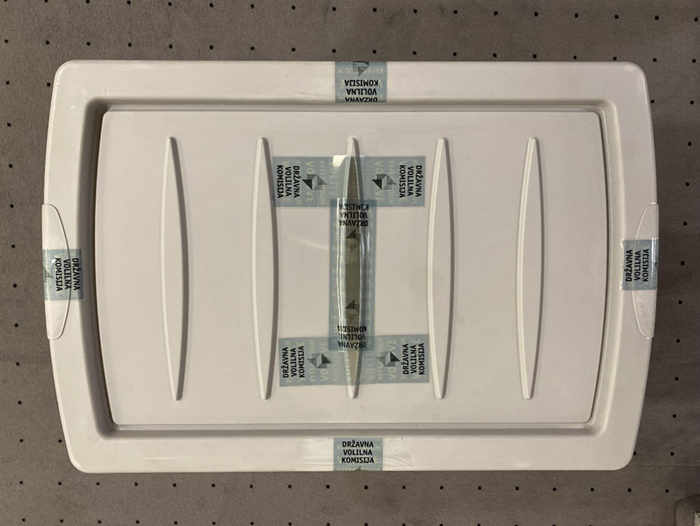 Ko volilni odbor opravi predhodno opisano pečatenje volilne skrinjice, volilno skrinjico dodatno pečati še z nalepkami, ki imajo serijsko številko, in jih pred pečatenjem podpišejo prisotni člani volilnega odbora. S podpisanimi nalepkami, ki imajo serijsko številko, se prelepi odprtino za glasovnico in vse štiri robove volilne skrinjice. V zapisnik o pečatenju  in hrambi volilnih skrinjic se vpiše tudi serijske številke uporabljenih nalepk.	Slika 2: Prikaz, kako se dodatno pečati volilno skrinjico: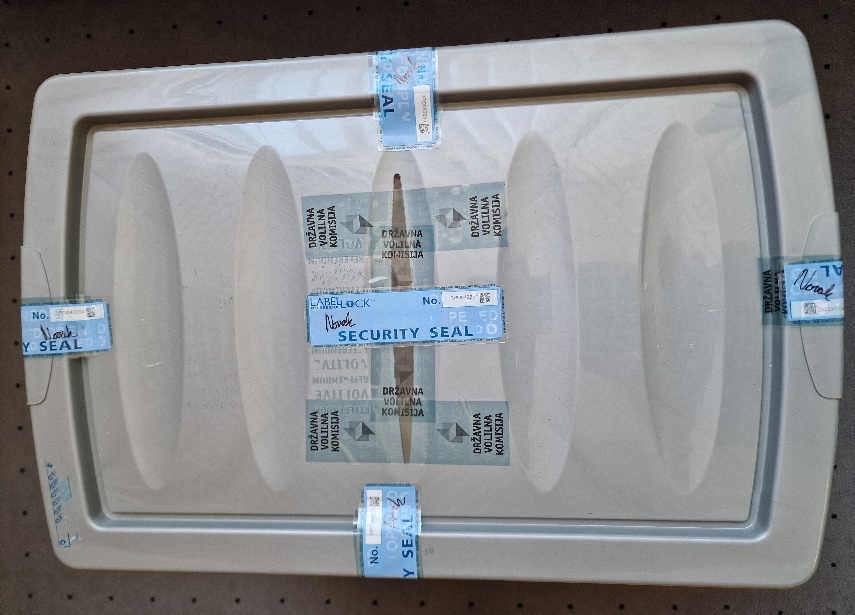 Volilne skrinjice z glasovnicami se hranijo v posebnem varovanem prostoru (video nadzor, fizični nadzor ipd.). Dostop v te prostore imajo samo člani OVK oziroma tajnik ali njegov namestnik. O hrambi ključa prostora, v katerem so shranjene volilne skrinjice z glasovnicami, se vodi zapisnik oziroma dnevnik, iz katerega mora biti razvidno, kdo in kdaj je v prostore vstopal (prevzel ključ).OVK mora vnašati podatke o udeležbi na predčasnem glasovanju v posebno računalniško aplikacijo (v Lotus Notes – DVK na DVK-1), in sicer: za udeležbo na predčasnem glasovanju v torek, 4. 6. 2024, najpozneje do srede, 5. 6. 2024, do 9. ure; za udeležbo na predčasnem glasovanju v sredo, 5. 6. 2024, najpozneje do četrtka, 6. 6. 2024, do 9. ure;za udeležbo na predčasnem glasovanju v četrtek, 6. 6. 2024, najpozneje do petka, 7. 6. 2024, do 9. ure.Ravnanje z glasovnicamiOVK od zunanjega izvajalca prejme zadostno število glasovnic za glasovanje na rednih voliščih in voliščih za predčasno glasovanje ter za druge načine glasovanja (pošta, omnia volišče).OVK bo prejela štiri različne glasovnice oziroma za vsako referendumsko vprašanje posebno glasovnico. Glasovnice bodo v različnih barvah, kot jih je DVK določila na 74. seji 26. 4. 2024 s sklepom št. 042-1/2024-3.Za izvedbo glasovanja na rednih voliščih OVK za vsako volišče pripravi in preda volilnemu odboru toliko glasovnic, kot je število volivcev, vpisanih v volilni imenik.Za druga volišča mora OVK pripraviti primerno (zadostno) število glasovnic ter dosledno upoštevati sledljivost števila glasovnic po potrdilu in zapisniku o številu prejetih, uporabljenih in neuporabljenih glasovnic.Glasovnice za druge načine glasovanja se dodatno žigosajo z originalnim žigom OVK. Glasovnice OVK žigosa na naslednji način:glasovnice za glasovanje po pošti v Sloveniji se žigosajo v desnem spodnjem kotu, glasovnice za predčasno glasovanje se žigosajo v levem spodnjem kotu,  glasovnice za glasovanje na t. i. volišču omnia se žigosajo v levem zgornjem kotu.Pri žigosanju glasovnic mora biti OVK pozorna, da se odtisnjen žig ne dotika besedila navodila za glasovanje.Glasovnice za glasovanje na voliščih DKP imajo faksimile žiga DVK zgoraj na sredini. Glasovnice za glasovanje po pošti v tujini imajo žig DVK v desnem zgornjem kotu.Za glasovanje OVK uporabi eno volilno skrinjico, v katero volivci oddajajo vse glasovnice na posvetovalnih referendumih.Glasovanje na voliščuGlasovanje in delo na voliščih poteka po pravilih, ki jih določa navodilo za delo volilnih odborov, ki ga sprejme DVK.Člani OVK naj na dan glasovanja obiščejo čim več volišč na območju okraja in preverijo delo volilnih odborov, ki mora potekati v skladu z zakonom in navodili DVK.Ugotavljanje izida glasovanja na voliščuVolilni odbor ugotovi:število volivcev, vpisanih v splošni volilni imenik,število volivcev, ki so glasovali s potrdilom upravne enote, ker pomotoma niso bili vpisani v splošni volilni imenik,skupno število volivcev, ki so imeli pravico glasovati na območju volišča;število volivcev, ki so glasovali po splošnem volilnem imeniku;število volivcev, ki so glasovali s potrdilom upravne enote, ker pomotoma niso bili vpisani v splošni volilni imenik,skupno število volivcev, ki so glasovali na volišču;število oddanih glasovnic;število neveljavnih glasovnic;skupno število veljavnih glasovnic;število glasov »ZA« in število glasov »PROTI«.Glasovnica je neveljavna (primeroma):če je oddana prazna;če je volivec obkrožil tako besedo »ZA« kot besedo »PROTI«;če ni mogoče ugotoviti volje volivca.Če je na posameznem volišču oddanih deset (10) ali manj glasovnic za glasovanje o posameznem referendumskem vprašanju, volilni odbor ne sme ugotavljati izida glasovanja na volišču, temveč glasovnice preda OVK, ki ugotovi izid glasovanja na tem volišču.Volilni odbor v zapisnik o delu volilnega odbora vpiše statistične podatke o volilni udeležbi po spolu in starosti.OVK mora podatke o volilni udeležbi na rednih voliščih v Republiki Sloveniji po spolu in starosti vpisati v isDVK najpozneje do 28. 6. 2024.Postopek ugotavljanja izida glasovanja na posvetovalnih referendumihUgotavljanje izida glasovanja na dan glasovanja (v nedeljo, 9. 6. 2024)Izid glasovanja na predčasnem glasovanju ugotavlja volilni odbor na dan glasovanja, tj. v nedeljo, 9. 6. 2024, po 19. uri, in ne prej.Volilni odbor začne z ugotavljanjem izida glasovanja takoj po zaprtju volišč po 19. uri.OVK prevzame volilno gradivo od volilnega odbora. Pred vpisom izidov glasovanja na voliščih v isDVK, mora OVK opraviti pregled volilnega gradiva in zapisnik o delu volilnega odbora. Morebitno popravljanje očitnih napak v zapisniku o delu volilnega odbora se zabeleži s podpisom prisotnih članov OVK in VO.Pri vnosu izidov glasovanja po voliščih v isDVK na območju okraja morajo biti navzoči predsednik OVK ali njegov namestnik ter najmanj dva člana ali namestnika člana OVK in sicer en član ali namestnik člana, ki je bil v OVK imenovan na predlog politične stranke, ki je v državnem zboru v koaliciji in en član ali namestnik člana, ki je bil v OVK imenovan na predlog politične stranke v opoziciji. O vnosu izidov glasovanja po voliščih se sestavi zapisnik, ki ga podpišejo vsi, ki so sodelovali pri vnosu.Član OVK ali zaupnik liste kandidatov lahko po javni razglasitvi izidov glasovanja, če to želi, dobi izpis izidov glasovanja po voliščih za območje volilnega okraja in izid glasovanja na območju volilnega okraja. Prav tako lahko fotografira izid glasovanja iz vseh zapisnikov o delu volilnih odborov na območju volilnega okraja. Član OVK ali zaupnik liste kandidatov lahko zahteva tudi vpogled v vsak zapisnik o delu volilnega odbora na območju volilnega okraja.OVK pred zaključkom dela na dan glasovanja preveri objavljene izide glasovanja po voliščih na spletni strani DVK in v isDVK z izidi glasovanja po zapisnikih o delu volilnega odbora.Predsednik volilnega odbora mora po oddaji volilnega gradiva OVK in vpisu izidov volitev na volišču v isDVK, ki ga opravi OVK, preveriti izide volitev na svojem volišču, če so objavljeni izidi volitev na spletni strani DVK skladni z ugotovljenimi izidi volitev v zapisniku o delu volilnega odbora. Če predsednik volilnega odbora ugotovi neskladnost, mora o tem nemudoma obvestiti OVK.Ugotavljanje izida glasovanja na t.i. volišču omniaVolilni odbor ugotovi izid glasovanja na volišču, na katerem so glasovali volivci iz drugih okrajev. Zapisnik o delu volilnega odbora na volišču omnia se preda OVK.OVK preizkusi zapisnik o delu volilnega odbora na volišču omnia in izid glasovanja vpiše v isDVK.OVK po vpisu izida glasovanja na volišču omnia potrdi zapisnik, katerega priloga je tabela z izidi glasovanja.Ugotavljanje izida glasovanja na voliščih, ki so na DKPVO na DKP začne z ugotavljanjem izida glasovanja za vsako posamezno referendumsko vprašanje takoj po zaprtju volišča.Če je na posameznem volišču DKP oddanih deset (10) ali manj glasovnic za glasovanje o posameznem referendumskem vprašanju, VO DKP ne sme ugotavljati izida glasovanja na volišču, temveč izpolnjen in podpisan zapisnik o delu VO takoj pošlje po e-pošti na DVK, in sicer na e-naslov gp.dvk@dvk-rs.si, nato pa ta zapisnik skupaj z ostalim volilnim gradivom (uporabljene glasovnice, volilni imenik, volilne karte itd.) nemudoma pošlje po hitri pošti na naslov DVK. V navedeno število mora VO na DKP všteti tako oddane glasovnice na volišču, kot tudi glasovnice, ki jih je VO na DKP prejel od volivcev, ki so glasovali po pošti v tujini.Če VO na DKP ugotovi, da je bilo oddanih več kot deset (10) glasovnic za glasovanje o posameznem referendumskem vprašanju, ugotavlja izid glasovanja na način, kot volilni odbori na rednih voliščih v Republiki Sloveniji, in pri tem smiselno upošteva ta navodila in navodilo za delo volilnih odborov.Ko VO na DKP ugotovi izid glasovanja na volišču, podpisan zapisnik o delu volilnega odbora skenira in ga takoj po e-pošti pošlje na DVK, in sicer na e-naslov gp.dvk@dvk-rs.si, nato pa zapisnik skupaj z ostalim volilnim gradivom (uporabljene glasovnice, volilni imenik, volilne karte itd.) nemudoma pošlje po hitri pošti na naslov DVK.Izid glasovanja na voliščih DKP, na katerih volilni odbori niso ugotavljali izida glasovanja, ugotavlja izid glasovanja volilni odbor DVK, ki ga imenuje DVK. Vnos ugotovljenih izidov glasovanja v isDVK za ta volišča izvede Služba DVK. Pri vnosu so lahko navzoči člani DVK.Ugotavljanje izida glasovanja po pošti v SlovenijiOVK v ponedeljek, 10. 6. 2024, pred ugotavljanjem izida glasovanja po pošti v Sloveniji (najpozneje do 12. ure) ponovno preveri javno objavljene izide volitev (glasovanja) po voliščih na spletni strani DVK in v isDVK z ugotovljenimi končnimi izidi glasovanja v zapisnikih volilnega odbora. O tem preverjanju mora sestaviti poseben zapisnik. OVK mora o sklicu seje, na kateri bo opravljala preverjanje, obvestiti zaupnike prijavljenih organizatorjev referendumske kampanje.Seznam zaupnikov bo objavljen na spletni strani DVK.OVK v ponedeljek, 10. 6. 2024, po 12. uri ugotovijo izid glasovanja po pošti v Sloveniji. OVK mora o sklicu seje, na kateri ugotavlja izid glasovanja po pošti, obvestiti zaupnike prijavljenih organizatorjev referendumske kampanje.V postopku ugotavljanja izida glasovanja po pošti v Sloveniji OVK upošteva glasovnice, ki so prispele po pošti na OVK do 19. ure na dan glasovanja (9. 6. 2024), in glasovnice, ki so prispele po pošti iz Slovenije do 12. ure na dan po dnevu glasovanja (10. 6. 2024).Ovojnice z glasovnicami, ki so prispele po pošti k OVK v nedeljo, 9. 6. 2024, po 19. uri, morajo imeti poštni žig z datumom oziroma morajo biti ovojnicam priložene listine, iz katerih je razvidno, da je bila glasovnica oddana na pošto v nedeljo, 9. 6. 2024, pred 19. uro. Če poštnega žiga ni ali pa iz poštnega žiga izhaja, da je bilo gradivo oddano na pošto kasneje, se volilno gradivo izloči in ne upošteva pri ugotavljanju izida. Na srednji ovojnici se zabeleži »ni razviden datum oddaje na pošto« ali »prepozno glasovanje«.Če je bilo po pošti v Sloveniji na OVK oddanih deset (10) ali manj glasovnic za glasovanje o posameznem referendumskem vprašanju, OVK ne sme ugotavljati izida glasovanja po pošti v Sloveniji, temveč volilno gradivo za glasovanje po pošti (ovojnice z volilno karto in glasovnico) preda pristojni VKVE, ki ugotovi izid glasovanja po pošti v Sloveniji. Če tudi VKVE od OVK na svojem območju prejme deset (10) ali manj glasovnic oziroma volilnih gradiv za glasovanje po pošti, mora le-te nemudoma predati DVK, ki ugotovi izid glasovanja po pošti v Sloveniji.Ugotovitev delnega (začasnega) izida glasovanja za območje volilnega okraja in volilne enoteOVK po ugotovitvi izida glasovanja po pošti v Sloveniji ugotovi delni izid glasovanja za območje okraja, v katerem upošteva tudi izid glasovanja volivcev, ki so glasovali na omnia volišču (omnia – ostali). Kot delni (začasni) izid glasovanja se lahko namesto zapisnika šteje tudi računalniški izpis za območje okraja, če ga podpišejo člani OVK.OVK delni (začasni) izid glasovanja (brez upoštevanja glasov iz tujine) pošlje VKVE najpozneje v torek, 11. 6. 2024, do 12. ure. V primeru, da se kot delni (začasni) izid za območje volilnega okraja šteje podpisan računalniški izpis, OVK samo sporoči VKVE, da je računalniški izpis potrjen kot delni (začasni) izid.VKVE najpozneje v sredo, 12. 6. 2024, do 12. ure sporoči DVK delni (začasni) izid glasovanja za volilno enoto (brez upoštevanja glasov iz tujine). Kot delni (začasni) izid glasovanja se lahko namesto zapisnika šteje tudi računalniški izpis za območje volilne enote, če ga podpišejo člani VKVE.Ugotavljanje izida glasovanja po pošti iz tujine in na voliščih na DKP, ki niso ugotavljali izida glasovanjaOVK v ponedeljek, 17. 6. 2024, po 12. uri ugotovi izid glasovanja po pošti iz tujine. OVK mora o sklicu seje, na kateri ugotavlja izid glasovanja po pošti iz tujine, obvestiti zaupnike prijavljenih organizatorjev referendumske kampanje.V postopku ugotavljanja izida glasovanja po pošti iz tujine OVK upošteva glasovnice, ki so prispele po pošti iz tujine do 12. ure osmega dne po dnevu glasovanja (17. 6. 2024).Pri ovojnicah z glasovnicami, ki prispejo na OVK, se pri vsaki ovojnici najprej ugotovi, ali je na ovojnici poštni žig, iz katerega je jasno razviden datum oddaje na pošto in da gre za poštni žig tuje države.Datum oddaje na pošto mora biti najpozneje na dan glasovanja, 9. 6. 2024, do 19. ure, na ovojnici pa mora biti žig tuje države. Če poštnega žiga ni ali pa iz poštnega žiga izhaja, da je bilo gradivo oddano na pošto kasneje, se ovojnica oz. gradivo izloči in se ne upošteva pri ugotavljanju izida glasovanja. Na srednji ovojnici se zabeleži »ni razviden datum oddaje na pošto« ali »prepozno glasovanje«.Ovojnica, na kateri ni odtisnjenega žiga tuje države, temveč je poštni žig Republike Slovenije, se dodatno preveri, in sicer tako, da se ovojnica odpre in pogleda volilno karto. Če iz volilne karte izhaja, da gre za volivca, ki ima stalno prebivališče v Republiki Sloveniji (torej za t. i. zdomca), se gradivo izloči. Na srednji ovojnici se zabeleži »ni poštnega žiga tuje države«. Če pa iz volilne karte izhaja, da gre za volivca, ki nima stalnega prebivališča v Republiki Sloveniji (t. i. izseljenca), pa se volilno gradivo upošteva pri ugotavljanju izida glasovanja.Volilni odbor DVK v ponedeljek, 17. 6. 2024, po 12. uri ugotovi izid glasovanja po pošti iz tujine na podlagi volilnega gradiva za glasovanje po pošti v tujini, ki je prispelo iz tujine na DVK in izid glasovanja na voliščih, ki so bila na DKP. Služba DVK mora o sklicu seje, na kateri ugotavlja izid glasovanja, po pošti obvestiti zaupnike prijavljenih organizatorjev referendumske kampanje.Volilni odbor DVK na podlagi zapisnikov volilnih odborov, ki so vodili glasovanje na voliščih na DKP, in svojega zapisnika, ugotovi skupen izid glasovanja na DKP. Ta izid vključuje tudi izide glasovanja po pošti v tujini za volilno gradivo oziroma glasovnice, ki so jih prejeli na DKP in DVK.Ugotavljanje končnega izida glasovanja in predaja zapisnikovOVK ugotovi končni izid glasovanja za območje okraja, ki obsega:izid predčasnega glasovanja,izid glasovanja na rednih voliščih,izid glasovanja volivcev, ki so glasovali izven okraja (omnia),izid glasovanja po pošti v Sloveniji,izid glasovanja po pošti iz tujine. OVK zapisnik o ugotovitvi končnega izida glasovanja na območju okraja preda VKVE najpozneje v torek, 18. 6. 2024 do 12. ure. Temu zapisniku OVK priloži tudi zapisnike OVK o izidu predčasnega glasovanja, glasovanja po pošti (iz tujine in z območja Republike Slovenije) ter zapisnik o ugotavljanju izida glasovanja na volišču omnia. Končni izid glasovanja sporoči OVK tudi DVK.VKVE najkasneje v sredo, 19. 6. 2024, ugotovi končni izid glasovanja v volilni enoti in zapisnik, skupaj z zapisniki OVK na svojem območju, predloži DVK najkasneje v četrtek, 20. 6. 2024.Po ugotovitvi končnega izida glasovanja za območje okraja mora OVK najpozneje do 24. 6. 2024 pregledati volilne karte, ki so se upoštevale pri izidu glasovanja po pošti iz tujine in v posebno aplikacijo »DVK – Po pošti iz tujine« vnesti podatke o številu volivcev (volilnih kart), ki so glasovali po pošti iz tujine, in sicer za volivce, ki so bili začasno v tujini in so glasovali po pošti iz tujine (t. i. zdomci), ter za volivce brez stalnega prebivališča v RS (t. i. izseljenci). Skupno število volivcev, ki so glasovali po pošti iz tujine (oz. volilnih kart), mora biti enako številu oddanih glasov po pošti iz tujine.DVK na podlagi zapisnika volilnega odbora DVK in zapisnikov VKVE ugotovi končni izid glasovanja in sprejme zapisnik o ugotovitvi končnega izida glasovanja na posvetovalnih referendumih. Zapisnik se objavi v Uradnem listu Republike Slovenije.Uporaba 30. in 31. člena ZVDZ (zaupniki) in drugoDVK je na 74. seji, dne 26. 4. 2024, sprejela sklep, da pri izvedbi posvetovalnih referendumov, ki bodo 9. 6. 2024, lahko zaupnike za spremljanje dela volilnih organov določijo tudi odgovorne osebe prijavljenih organizatorjev referendumske kampanje.Na podlagi 34. člena ZRLI bodo akti o razpisu posvetovalnih referendumov javno objavljeni najpozneje 24. 5. 2024 z izdajo publikacije, ki jo prejmejo vsa gospodinjstva v Republiki Sloveniji, in na spletni strani www.dvk-rs.si.Direktor Službe DVK lahko za izvrševanje tega navodila izda podrobnejša pojasnila za delo OVK, VKVE, volilnih odborov na DKP in Službe DVK.V besedilu tega navodila uporabljeni izrazi, zapisani v moški spolni slovnični obliki, so uporabljeni kot nevtralni za ženske in moške.To navodilo začne veljati z dnem sprejetja in se objavi na spletni strani DVK. Navodilo se pošlje OVK in VKVE ter DKP, na katerih bodo določena volišča.DVK je sprejela to navodilo na podlagi 39. člena ZRLI v povezavi s 46. členom Poslovnika Državne volilne komisije (Uradni list RS, št. 10/20), v sestavi: predsednik Peter Golob in člani dr. Marko Kambič, Mitja Šuligoj, Miroslav Pretnar, Drago Zadergal in namestnica članice Ivana Grgič. Navodilo je sprejela soglasno.Peter Golobpredsednik